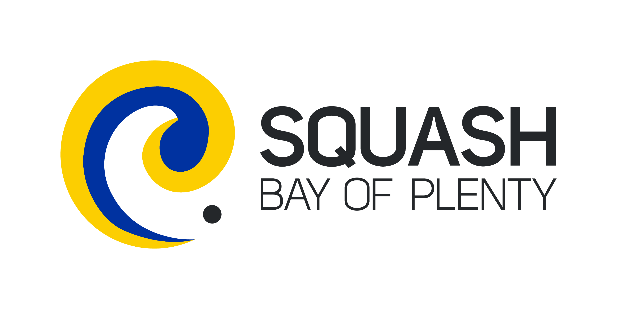 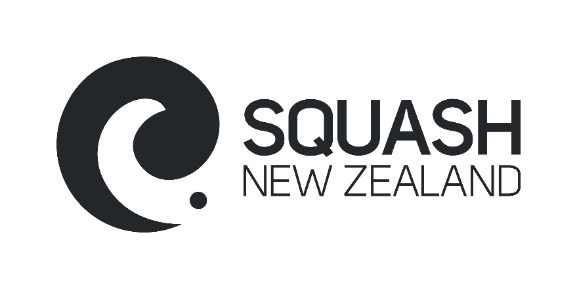 NATIONAL COACHING AWARDS 2018-2019NOMINATION FORMINTRODUCTIONCoaching and Coaches form a critical part of the squash landscape in New Zealand.  Coaches from across the country at all levels donate their time and knowledge to allow athletes to not only improve their game, but to also enjoy the game to its potential.  AWARD CATEGORIESAthletes and administrators are asked to nominate their coaches and to provide a description of their achievements in coaching squash.  There are three award categories:New Coach of the Year – A coach who has been coaching for two years or less at any levelClub and School Coach of the Year – A coach who is working with junior or senior athletes in a club or school setting (this could include coaching individuals, junior programmes, beginner coaching, schools coaching and graded teams)Performance Coach of the Year – A coach who is working with athletes at a District Representative level or above, and/or working with a District Performance squad. All nominations will need to be endorsed by the District Association with the winners being selected by a judging panel and presented with a trophy at an awards ceremony on Saturday 30th November 2019 at the Novotel Airport Hotel in Auckland.   JUDGING CRITERIA	Coaches will be judged on the following:Coach Development - Number of modules attended, mentoring programmes and/or other learning opportunities takenCoach Activity – Numbers of hours coached and types of programmes/services offeredAthlete Outcomes – Evidence of improving players/teams’ performance to achieve resultsCoach’s Impact – Influence that the coach has had on participation and membershipNOMINATION TERMS AND CONDITIONSAchievements by Coaches will only be considered if they have occurred during the period 1 October 2018 to 30 September 2019.Coaches under consideration for the National Awards must:Live in New ZealandNot be employed (or an immediate family member of an employee) or Squash New ZealandHave contributed to the sport of squash in New Zealand in a coaching capacity for an affiliated squash club and/or DistrictBe available for interviews, photos and other media or promotional events in relation to the award.COACH’S ACHIEVEMENTSInformation presented in the nomination form must be clear, concise and accurate as it is used by the judging panel to make an informed and final decision on finalists and winners.  Please ensure you provide information on the coach and their achievements as if the judging panel knows nothing.1. COACH’S DETAILS2. PLEASE ADVISE WHICH CATEGORY THE COACH IS BEING NOMINATED FOR?Please delete irrelevant categories3. WHAT REGIONAL DISTRICT ASSOCIATION(S) DOES THE COACH WORK IN?4. PLEASE LIST THE CLUB(S) THE COACH WORKS IN?5. ACHIEVEMENT DETAILSPlease provide a summary of the coach’s development, activities provided, outcomes achieved, and impact made this year.6. OTHER INFORMATIONPlease provide any other information that you feel is relevant7.  NOMINATED BYBy submitting this nomination, you:Confirm you and the coach you are nominating both live in New ZealandConsent to Squash New Zealand using these details for the purpose of administering the National Coach Award and use in/for promotion purposesAcknowledge your right to access and correct information in accordance with the Privacy Act 1993Believe that the coach being nominated will be happy for Squash New Zealand to contact him/her using the information you provideDeclare that all information provided is true and correct and is in no way offensive, malicious, objectionable or defamatory and does not infringe any rights of any person.Please email the completed form to admin@squashbop.co.nzThis form must be received by Squash BOP by 18 October.Name Contact Phone Email AddressNew Coach of the YearClub and School Coach of the YearPerformance Coach of the YearName Email AddressPhone Number